Руководство пользователя по отправке экстренных извещений в ФБУЗ «Центр гигиены и эпидемиологии в Самарской области» в модуле «Регистр инфекционных заболеваний»СодержаниеПеречень терминов и сокращений	31	Введение	42	Включение в регистр инфекционных заболеваний	53	Отправка экстренного извещения в ФБУЗ «Центр гигиены и эпидемиологии в Самарской области»	93.1	Печать экстренного извещения	18Перечень терминов и сокращенийВведениеРегистр инфекционных заболеваний (далее – Регистр ИЗ) предназначен для сбора, хранения и анализа данных по пациентам, перенесшим инфекционные заболевания (в частности COVID-19).Нозологический регистр пациентов:ведется в течение продолжительного времени, что позволяет оценивать результаты лечения пациентов;позволяет проводить проспективную или ретроспективную оценку результатов применения лекарственных средств, прогнозировать реальные исходы медицинских вмешательств;содействует формированию доказательной базы для фармакоэкономических, эпидемиологических и иных исследований, для анализа и планирования объемов и структуры лекарственного обеспечения.В Регистре ИЗ реализовано взаимодействие МО и ФБУЗ «Центр гигиены и эпидемиологии в Самарской области» в электронном виде для повышения оперативности и качества информации о ситуациях в области санитарно-эпидемиологического благополучия населения, а также принятия неотложных мер по их ликвидации.Настоящее руководство предназначено для сотрудников МО, осуществляющих ведение нозологических регистров, а также для сотрудников, ответственных за нозологические регистры по региону и осуществляющих анализ информации в нозологическом регистре.Перед началом работы с модулем «Регистр инфекционных заболеваний» рекомендуется выполнить настройки Системы в соответствии с руководством администратора по настройке модуля «Регистр инфекционных заболеваний».Подробное описание работы с модулем «Регистр инфекционных заболеваний» приведено в руководстве пользователя по работе с модулем «Регистр инфекционных заболеваний».Включение в регистр инфекционных заболеванийВключение пациента в Регистр ИЗ может происходить на этапе госпитализации, на этапе выписки из стационара, а также на этапе приема в амбулаторном учреждении. Возможно добавление напрямую в Регистр ИЗ с помощью импорта пациентов, ручным способом, с помощью автоматического создания карты регистра для контактных лиц.Подробное описание включения пациента в Регистр ИЗ разными способами описано в руководстве пользователя по работе с модулем «Регистр инфекционных заболеваний».Настройка этапа включения в Регистр ИЗ описана в руководстве администратора по настройке модуля «Регистр инфекционных заболеваний».Перейдите в пункт главного меню «Учет/ Нозологические регистры/ Регистр инфекционных заболеваний» для ручного добавления пациента в Регистр ИЗ. Откроется окно (Рисунок 1).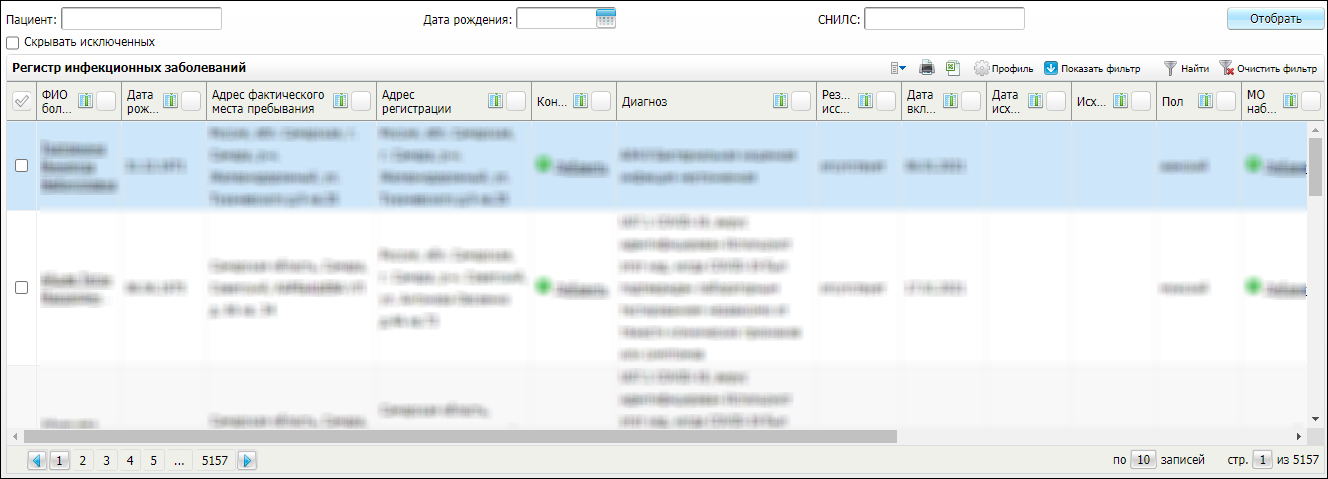 Рисунок  – Регистр инфекционных заболеванийВызовите контекстное меню и выберите пункт «Добавить».Откроется окно «Карта учета ИЗ: Добавление» (Рисунок 2).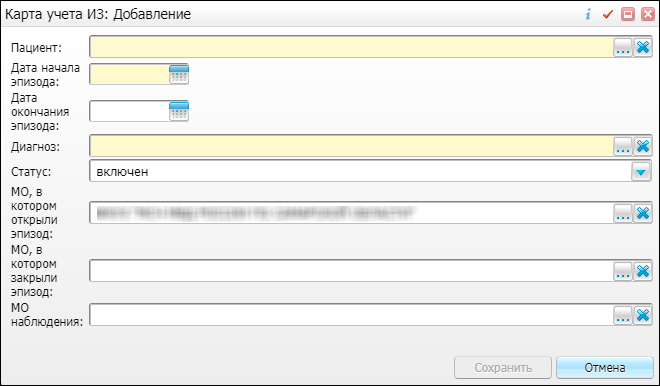 Рисунок  – Окно «Карта учета ИЗ: Добавление»Заполните поля:«Пациент» – выберите значение из списка физических лиц региона. Нажмите на кнопку . Откроется окно (Рисунок 3). Введите значения в поля фильтра и нажмите на кнопку «Найти». Отобразятся найденные пациенты. Выберите необходимого пациента и нажмите на кнопку «ОК». Чтобы очистить поле, нажмите на кнопку ;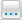 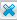 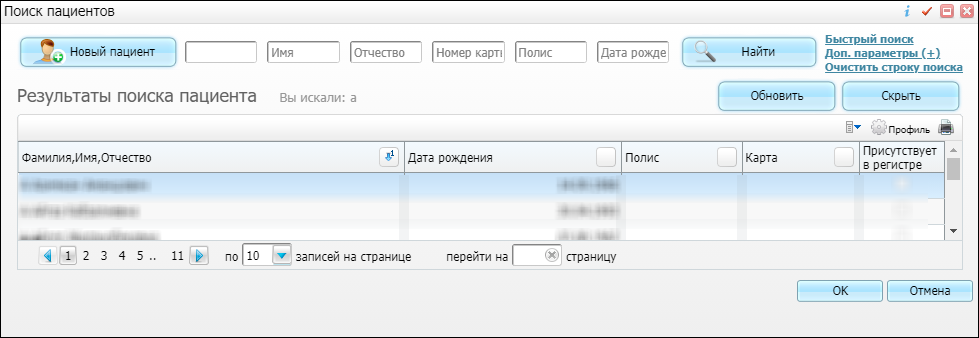 Рисунок  – Окно «Поиск пациентов»Примечание – Если пациент не найден, добавьте нового пациента, нажав на кнопку «Новый пациент». Откроется окно (Рисунок 4). Заполните поля, в том числе укажите контактный телефон на вкладке «Контакты». Нажмите на кнопку «ОК». Подробное описание по заполнению полей указано в руководстве пользователя по работе с модулем «Регистр инфекционных заболеваний».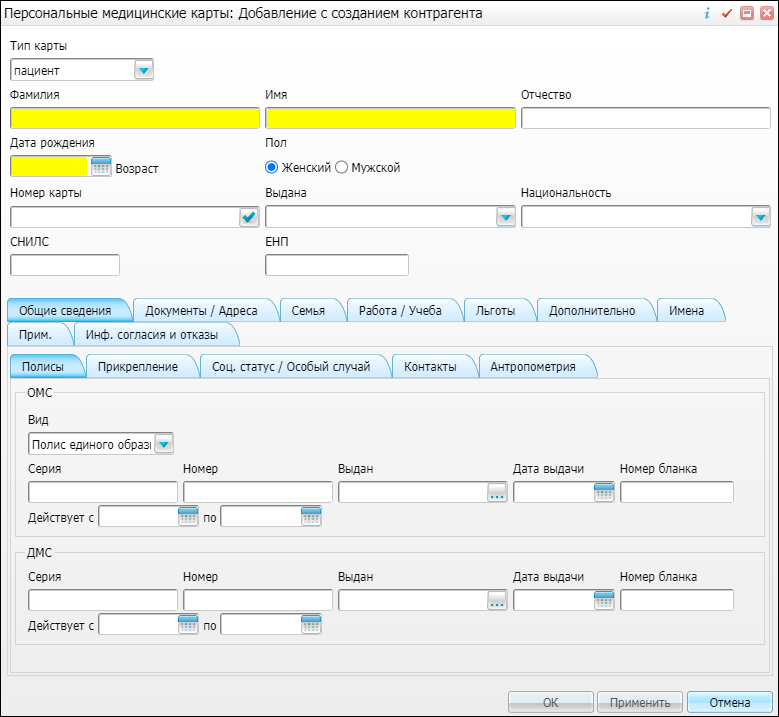 Рисунок  – Добавление пациента«Дата начала эпизода» – выберите дату начала заболевания с помощью календаря ;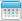 «Дата окончания эпизода» – выберите дату выздоровления/ смерти пациента с помощью календаря ;«Диагноз» – выберите диагноз, который относится к группе диагнозов COVID-19, с помощью кнопки . Чтобы очистить поле, нажмите на кнопку ;«Статус» – выберите статус пациента из выпадающего списка с помощью кнопки . При добавлении пациента в Регистр ИЗ по умолчанию установлено значение «Включен»;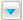 «МО, в которой открыли эпизод» – выберите значение из списка МО с помощью кнопки . Чтобы очистить поле, нажмите на кнопку ;«МО, в которой закрыли эпизод» – выберите значение из списка МО с помощью кнопки . Чтобы очистить поле, нажмите на кнопку ;«МО наблюдения» – выберите значение из списка МО с помощью кнопки . Чтобы очистить поле, нажмите на кнопку .После заполнения полей нажмите на кнопку «Сохранить». Карта добавится в Регистр ИЗ.Отправка экстренного извещения в ФБУЗ «Центр гигиены и эпидемиологии в Самарской области»Для отправки экстренного извещения в ФБУЗ «Центр гигиены и эпидемиологии в Самарской области» перейдите в пункт главного меню «Учет/ Нозологические регистры/ Регистр инфекционных заболеваний». Откроется окно Регистра ИЗ (см. Рисунок 1).Для поиска пациентов воспользуйтесь следующими фильтрами:«Пациент» – введите ФИО пациента полностью или частично;«Дата рождения» – введите дату рождения пациента или выберите с помощью календаря ;«СНИЛС» – введите СНИЛС пациента;«Скрывать исключенных» – установите «флажок», чтобы скрыть пациентов, у которых установлена дата окончания эпизода.Для поиска нажмите на кнопку «Отобрать».В списке отобразятся пациенты согласно параметрам поиска.Выберите пациента, включенного в Регистр ИЗ (см. п. 2). Вызовите контекстное меню и выберите пункт «Редактировать».Откроется окно (Рисунок 5).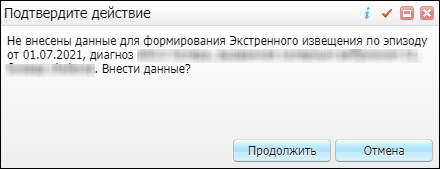 Рисунок  – Окно подтверждения при формировании экстренного извещенияНажмите на кнопку «Продолжить». Откроется окно «Экстренное извещение: Добавление» (Рисунок 6, Рисунок 7).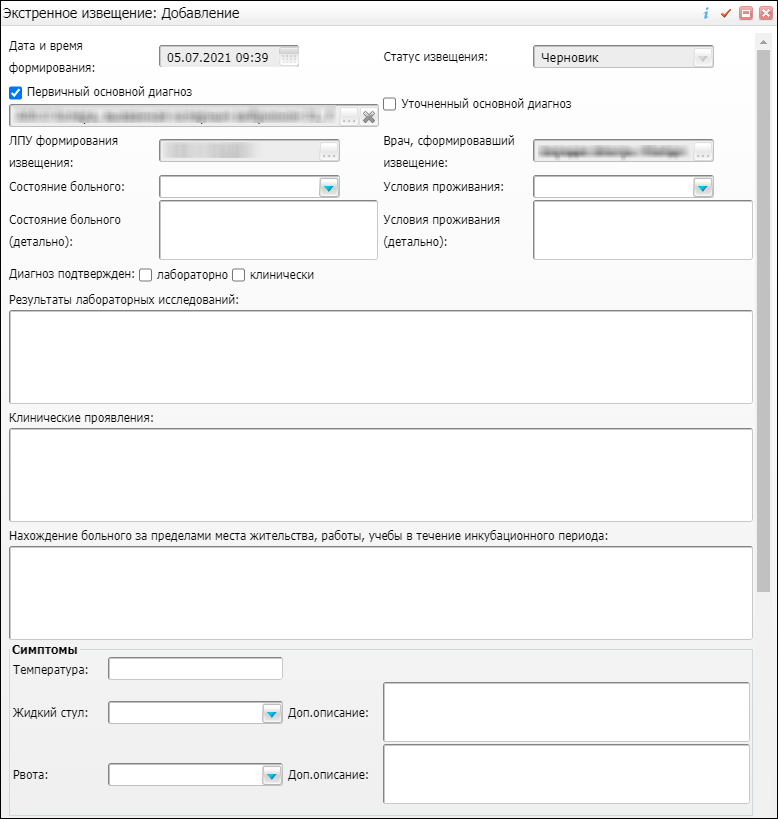 Рисунок  – Окно «Экстренное извещение: Добавление». Часть 1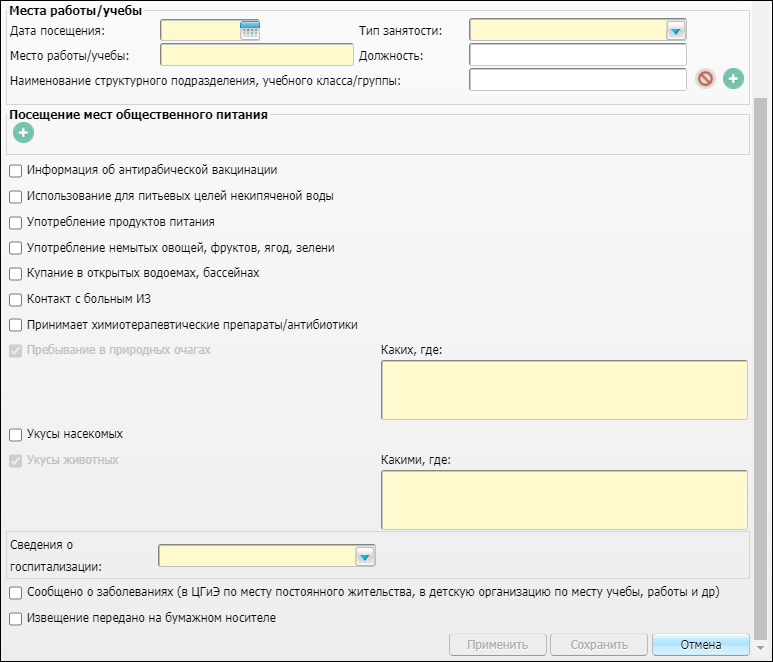 Рисунок  – Окно «Экстренное извещение: Добавление». Часть 2Заполните поля:Примечание – Поля «Дата и время формирования», «Статус извещения», «Первичный основной диагноз», «ЛПУ формирования извещения», «Врач, сформировавший извещение», «Пребывание в природных очагах», «Укусы животных» заполнены автоматически.«Первичный основной диагноз» – установите «флажок», если у пациента установлен первичный основной диагноз. По умолчанию «флажок» установлен;Примечание – При установке «флажка» в поле «Первичный основной диагноз» в поле «ЛПУ формирования извещения» автоматически отобразится ЛПУ.«Уточненный основной диагноз» – установите «флажок», если у пациента установлен уточненный основной диагноз. Поле обязательно для заполнения, если в поле «Диагноз подтвержден» выбрано значение «Лабораторно»;«Состояние больного» – выберите значение из выпадающего списка с помощью кнопки ;«Условия проживания» – выберите значение из выпадающего списка с помощью кнопки ;«Состояние больного (детально)» – введите информацию о состоянии пациента;«Условия проживания (детально)» – введите информацию об условиях проживания пациента;«Диагноз подтвержден» – установите «флажок» в поле «Лабораторно» или в поле «Клинически»;Примечание – Если в поле «Диагноз подтвержден» выбрано значение «Лабораторно», установите «флажок» в поле «Уточненный основной диагноз».«Результаты лабораторных исследований» – введите результаты исследований;«Клинические проявления» – введите информацию о клинических проявлениях;«Нахождение больного за пределами места жительства, работы, учебы в течение инкубационного периода» – введите значение;блок «Симптомы»:«Температура» – введите значение;«Жидкий стул» – выберите значение из выпадающего списка с помощью кнопки ;«Доп. описание» – введите дополнительную информацию;«Рвота» – выберите значение из выпадающего списка с помощью кнопки ;«Доп. описание» – введите дополнительную информацию.блок «Места работы/учебы»:«Дата посещения» – введите дату посещения или выберите с помощью календаря ;«Тип занятости» – выберите значение из выпадающего списка с помощью кнопки ;«Место работы/учебы» – введите значение;«Должность» – введите значение;«Наименование структурного подразделения, учебного класса/группы» – введите значение.Примечание – Нажмите на кнопку  в блоке «Места работы/учебы», чтобы добавить новое место работы/ учебы. Нажмите на кнопку , чтобы удалить запись.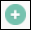 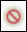 блок «Посещение мест общественного питания»:«Дата посещения» – введите дату посещения или выберите с помощью календаря ;«Организация» – введите название организации места общественного питания;«Описание еды» – введите значение.Примечание – Нажмите на кнопку  в блоке «Посещение мест общественного питания», чтобы добавить новое место общественного питания. Нажмите на кнопку , чтобы удалить запись.«Информация об антирабической вакцинации» – установите «флажок» при необходимости;«Какие, когда (со слов пациента)» – введите значение. Поле доступно для заполнения, если в поле «Информация об антирабической вакцинации» установлен «флажок»;«Использование для питьевых целей некипяченой воды» – установите «флажок» при необходимости;«Доп.описание» – введите значение. Поле доступно для заполнения, если в поле «Использование для питьевых целей некипяченой воды» установлен «флажок»;«Употребление продуктов питания» – установите «флажок» при необходимости;«Какие, когда (со слов пациента)» – введите значение. Поле доступно для заполнения, если в поле «Употребление продуктов питания» установлен «флажок»;«Употребление немытых овощей, фруктов, ягод, зелени» – установите «флажок» при необходимости;«Какие, когда (со слов пациента)» – введите значение. Поле доступно для заполнения, если в поле «Употребление немытых овощей, фруктов, ягод, зелени» установлен «флажок»;«Купание в открытых водоемах, бассейнах» – установите «флажок» при необходимости;«Какие, когда (со слов пациента)» – введите значение. Поле доступно для заполнения, если в поле «Купание в открытых водоемах, бассейнах» установлен «флажок»;«Контакт с больным ИЗ» – установите «флажок» при необходимости;«Длительность, место контакта» – введите значение. Поле доступно для заполнения, если в поле «Контакт с больным ИЗ» установлен «флажок»;«Принимает химиотерапевтические препараты/антибиотики» – установите «флажок» при необходимости;«Когда, дозы, количество, дата начала и окончания приема» – введите значение. Поле доступно для заполнения, если в поле «Принимает химиотерапевтические препараты/антибиотики» установлен «флажок»;«Пребывание в природных очагах» – поле недоступно для редактирования. По умолчанию «флажок» установлен;«Каких, где» – введите значение;«Укусы насекомых» – установите «флажок» при необходимости;«Какими, где» – введите значение. Поле доступно для заполнения, если в поле «Укусы насекомых» установлен «флажок»;«Укусы животных» – поле недоступно для редактирования. По умолчанию «флажок» установлен;«Какими, где» – введите значение;«Сведения о госпитализации» – выберите значение из выпадающего списка: «Госпитализирован» или «Оставлен на дому»;«Дата госпитализации» – введите дату госпитализации или выберите с помощью календаря . Поле доступно для заполнения, если в поле «Сведения о госпитализации» выбрано значение «Госпитализирован»;«ЛПУ госпитализации» – выберите значение из списка ЛПУ. Нажмите на кнопку . В открывшемся окне установите «флажок» напротив необходимой записи и нажмите на кнопку «ОК». Чтобы очистить поле, нажмите на кнопку . Поле доступно для заполнения, если в поле «Сведения о госпитализации» выбрано значение «Госпитализирован»;«Отделение» – выберите значение из списка отделений. Нажмите на кнопку . В открывшемся окне установите «флажок» напротив необходимой записи и нажмите на кнопку «ОК». Чтобы очистить поле, нажмите на кнопку . Поле доступно для заполнения, если в поле «Сведения о госпитализации» выбрано значение «Госпитализирован»;«Причина, по которой больной оставлен на дому» – выберите значение из выпадающего списка с помощью кнопки . Поле доступно для заполнения, если в поле «Сведения о госпитализации» выбрано значение «Оставлен на дому»;«Доп. описание» – введите значение. Поле доступно для заполнения, если в поле «Сведения о госпитализации» выбрано значение «Оставлен на дому»;«Сообщено о заболеваниях (в ЦГиЭ по месту постоянного жительства, в детскую организацию по месту учебы, работы и др)» – установите «флажок» при необходимости;«Извещение передано на бумажном носителе» – установите «флажок», если извещение будет передано на бумажном носителе. Подписание ЭП такого извещения не требуется.Нажмите на кнопку «Сохранить».Откроется окно (Рисунок 8) (если в поле «Извещение передано на бумажном носителе» не установлен «флажок»).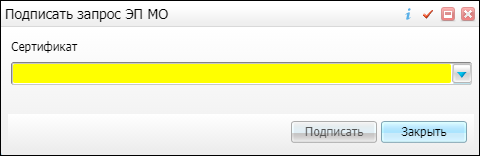 Рисунок  – Окно «Подписать запрос ЭП МО»Выберите в поле «Сертификат» значение в выпадающем списке. Нажмите на кнопку «Подписать».Если открылось окно с ошибкой (Рисунок 9), закройте его. Затем закройте окно «Подписать запрос ЭП МО».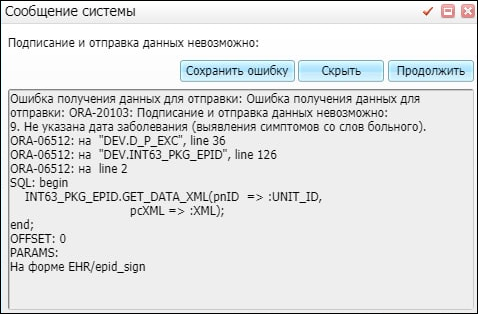 Рисунок  – Ошибка при подписании ЭПВ окне редактирования (Рисунок 10) перейдите на вкладку «Анамнез».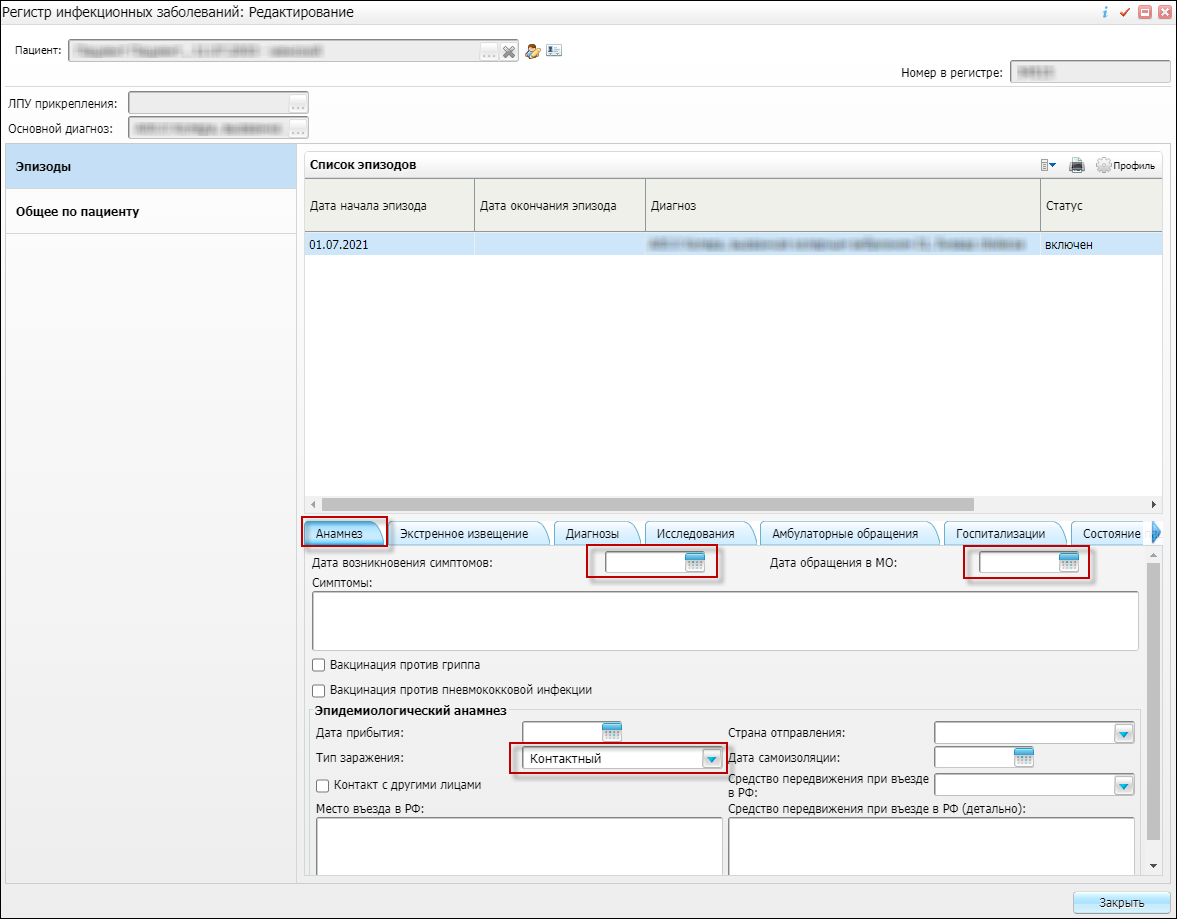 Рисунок  – Окно «Регистр инфекционных заболеваний: Редактирование»Заполните поля:«Дата возникновения симптомов» – введите дату возникновения симптомов или выберите с помощью календаря ;«Дата обращения в МО» – введите дату обращения в МО или выберите с помощью календаря ;«Тип заражения» – выберите значение из выпадающего списка с помощью кнопки .Нажмите на кнопку «Сохранить» в нижней части вкладки «Анамнез».Перейдите на вкладку «Экстренное извещение». Выберите запись. Вызовите контекстное меню и выберите пункт «Редактировать». Откроется окно, аналогичное окну добавления экстренного извещения (см. Рисунок 6, Рисунок 7). Нажмите на кнопку «Сохранить».Откроется уведомление о том, что извещение подписано ЭП и отравлено в ФБУЗ «Центр гигиены и эпидемиологии в Самарской области». Нажмите на кнопку «ОК».Чтобы убедиться, что документ отправлен в ФБУЗ «Центр гигиены и эпидемиологии в Самарской области», перейдите на вкладку «Экстренное извещение». В столбце «Статус отправки» будет указан статус «Зарегистрировано в ЦГиЭ», в столбце «Номер извещения» будет указан номер извещения (Рисунок 11).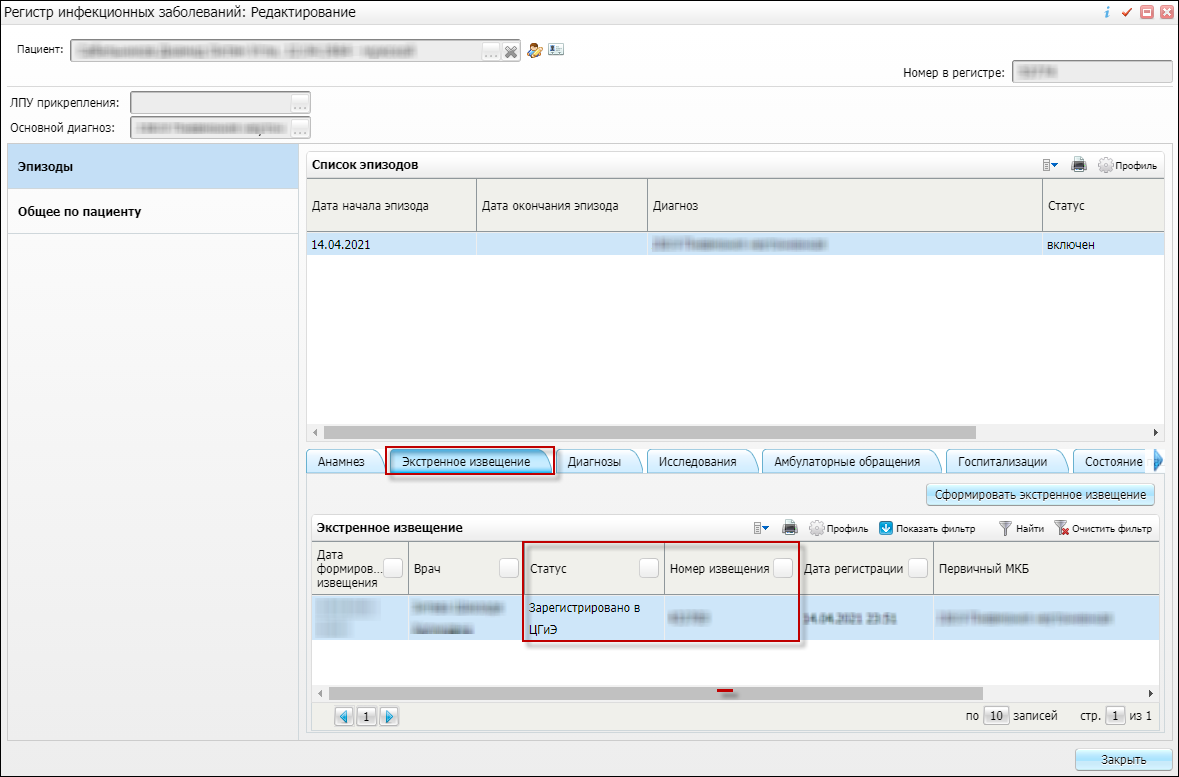 Рисунок  – Отображение статуса и номера извещенияПечать экстренного извещенияДля печати экстренного извещения, отправленного в ФБУЗ «Центр гигиены и эпидемиологии в Самарской области», перейдите в пункт главного меню «Учет/ Нозологические регистры/ Регистр инфекционных заболеваний». Откроется окно Регистра ИЗ (см. Рисунок 1).Выберите запись необходимого пациента. Вызовите контекстное меню и выберите пункт «Редактировать». Откроется окно (см. Рисунок 10). Перейдите на вкладку «Экстренное извещение». Выберите запись. Вызовите контекстное меню и выберите пункт «Редактировать» или пункт «Просмотр». В открывшемся окне нажмите на кнопку «Форма 058/у». Откроется форма экстренного извещения (Рисунок 12).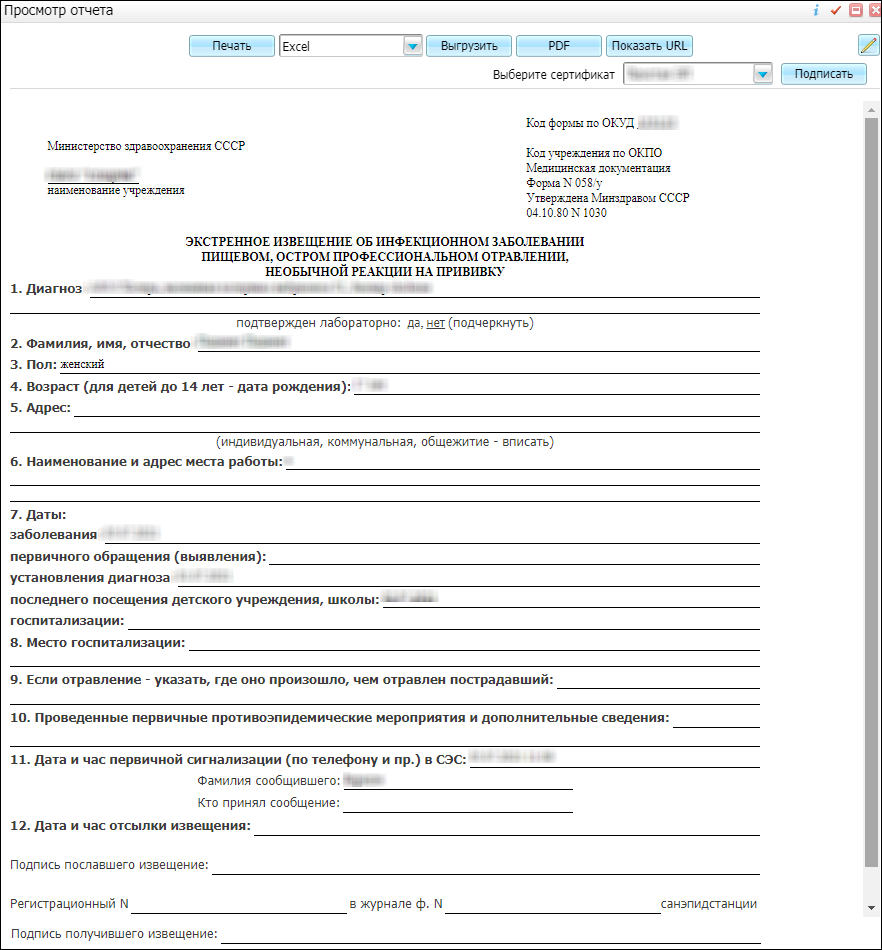 Рисунок  – Форма 058/у экстренного извещенияНажмите на кнопку «Печать», чтобы распечатать форму 058/у экстренного извещения.Для выгрузки на персональный компьютер выберите формат документа и нажмите на кнопку «Выгрузить». Нажмите на кнопку «PDF» для выгрузки в формате .pdf.Если по техническим причинам не получилось передать экстренное извещение, подпишите форму 058/у ЭП врача. Для этого выберите значение из выпадающего списка в поле «Выберите сертификат» и нажмите на кнопку «Подписать». Скачайте экстренное извещение и отправьте на почту ФБУЗ «Центр гигиены и эпидемиологии в Самарской области».Лист регистрации измененийТермин, сокращениеОпределениеCOVID-19Заболевания, которые относятся к категории коронавирусной инфекцииЛПУЛечебно-профилактическое учреждениеМИАЦГосударственное бюджетное учреждение здравоохранения «Самарский областной медицинский информационно-аналитический центр»МОМедицинская организацияРегистр ИЗРегистр инфекционных заболеванийСистемаЕдиная медицинская информационно-аналитическая система Самарской области, оператором которой является МИАЦСНИЛССтраховой номер индивидуального лицевого счетаФБУЗ «Центр гигиены и эпидемиологии в Самарской области», ЦГиЭФедеральное бюджетное учреждение здравоохранения «Центр гигиены и эпидемиологии в Самарской области»ФИОФамилия, имя, отчествоЭПЭлектронная подписьИзм.Версия СистемыВерсия документаДата внесения измененийАвтор измененийКраткое описание изменений10105.07.2021Жукова А.И.Документ создан